Stjórn Vinstrihreyfingarinnar - græns framboðs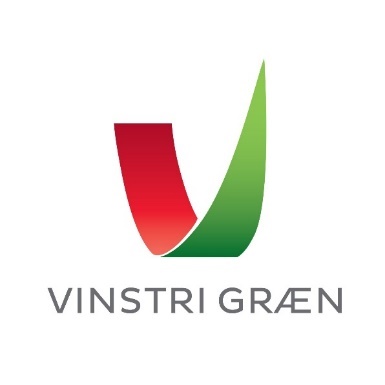 Miðvikudagur 9. ágúst 20237. fundur stjórnar VG 2023-2025, fjarfundur.Katrín Jakobsdóttir stýrði fundiJana Salóme Ingibjargar Jósepsdóttir ritaði fundargerðMætt eru: 	Katrín Jakobsdóttir, Guðmundur Ingi Guðbrandsson, Jana Salóme Ingibjargar Jósepsdóttir, Steinar Harðarson, Pétur Heimisson, Hólmfríður Árnadóttir, Óli Halldórsson, Maarit Kaipainen, Andrés Skúlason, Álfheiður Ingadóttir, Guðný Hildur Magnúsdóttir, Sigríður Gísladóttir, Klara Mist Pálsdóttir, Helgi Hlynur Ásgrímsson, Elín Björk Jónasdóttir, Þuríður Backman (áheyrnarfulltrúi EVG), Drífa Lýðsdóttir (Áheyrnarfulltrúi UVG), Bjarkey Olsen Gunnarsdóttir (Áheyrnarfulltrúi þingflokks) og Álfhildur Leifsdóttir (Áheyrnarfulltrúi sveitarstjórnarráðs).Einnig sátu fundinn: Björg Eva Erlendsdóttir, Hreindís Ylva Garðarsdóttir Holm, Gústav Adolf Bergmann Sigurbjörnsson og Anna Lísa BjörnsdóttirFundur settur kl. 15:09Samþykkt síðustu fundagerðaEngar athugasemdir gerðar og fundargerð skoðast samþykkt.Starfsmannamál Starfsmannamál ræddLokahnykkur á dagskrá flokksráðsfundar í ágústBjörg Eva Erlendsdóttir fór yfir dagskrá flokksráðsfundar í ágúst og þær breytingar sem hafa orðið á henni frá síðasta fundi. Stjórnarfundur verðu á Flúðum 26. ágúst kl. 09:00.Ferð stjórnar og þingflokks í Skagafjörð – Heim til HólaHreindís Ylva Garðarsdóttir Holm og Álfhildur Leifsdóttir, áheyrnarfulltrúi sveitarstjórnarráðs, fóru yfir ferð stjórnar, sveitarstjórnarráðs og þingflokks í Skagafjörð 8. september 2023.Fastanefndir og störf þeirra Uppfærður leiðarvísir að störfum fastanefnda lagður fram til kynningar.Stjórnmálaástandið að loknu sumarfríiKatrín Jakobsdóttir fór yfir stjórnmálaástandið að loknu sumarfríi.Önnur mál.  Erindi frá Guðrúnu HallgrímsdótturStyrkbeiðni frá UVG vegna ferðar tveggja ungliða til Kína á ráðstefnu ungra evrópskra leiðtogaFundi slitið kl. 16:45 Næsti stjórnarfundur verður boðaður 26. ágúst 2023 kl. 09:00 á Flúðum.